ETEVERS ePA 입사지원서총 경력기간 :   년   개월 (관련업계 경력기간 :   년   개월)위의 모든 기재사항은 사실과 다름이 없음을 확인합니다.년    월    일     입사지원자 :        (인)(400자 내외)(400자 내외)(400자 내외)(400자 내외)지원구분신입 / 경력지원부서희망연봉만원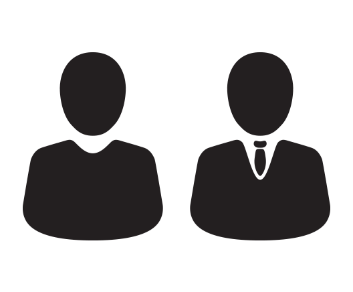 성명한글연락처hp성명영문연락처e-mail생년월일생년월일(만    세)(만    세)(만    세)주소주소학력사항기간학교명학과졸업구분학점소재지학력사항~고등학교학력사항~(전문)대학/학력사항~대학교/학력사항~대학원/경력사항기간IT여부회사명직위(급)담당업무연봉퇴사사유경력사항~Y / N만원경력사항~Y / N만원경력사항~Y / N만원경력사항~Y / N만원자격/면허자격/면허명시행기관취득일어학TEST명점수/등급취득일자격/면허어학자격/면허어학자격/면허어학자격/면허어학기타사항기간소속내용 (교육/연수/봉사 등)기타사항~기타사항~기타사항~기타사항~병역여부면제사유기간군별계급병과병역필 / 미필 / 면제~보훈여부대상 / 비대상장애여부대상 / 비대상1. 본인이 회사를 선택하는 기준은 무엇이며, ETEVERS ePA어떤 부분이 해당 기준에 부합하는지 기술하시오.2. 지원 직무에 필요한 역량은 무엇이며, 그러한 역량을 발휘한 경험을 기술하시오.3. 타인과 구별되는 본인만의 경쟁력은 무엇인지 기술하시오.4. ETEVERS ePA를 통하여 본인이 이루고자 하는 비전(꿈)은 무엇인지 기술하시오.회사명근무기간업무내용